Інформація щодо аналізу результатів проходження зовнішнього незалежного оцінювання випускниками загальноосвітніх навчальних закладів Володарського району в 2016 роціЗовнішнє незалежне оцінювання представляє собою комплекс організаційних процедур спрямований на визначення рівня навчальних досягнень випускників середніх навчальних закладів при їхньому вступі до вищих навчальних закладів. Мета зовнішнього незалежного оцінювання: підвищення рівня освіти населення України та забезпечення реалізації конституційних прав громадян на рівний доступ до якісної освіти, здійснення контролю за дотриманням Державного стандарту базової і повної середньої освіти й аналізу стану системи освіти, прогнозування її розвитку. Результати зовнішнього незалежного оцінювання зараховуються як результати державної підсумкової атестації і як результати вступних іспитів до вищих навчальних закладів.Цього року у форматі проведення ЗНО з’явилися новації, головні з яких: 1) результати тестування із 2-х предметів – з української мови і математики або історії України (на вибір учня) -зараховувалися як державна підсумкова атестація; 2) у разі порушення учасником ЗНО процедури проведення його робота анульовується, а оцінкою ДПА стає мінімальний бал – 1; 3) у випадку неявки без поважної причини на незалежне тестування випускник міг пройти ДПА лише восени у школі, а, отже, втрачав право вступу у ВНЗ у поточному році.	В 2016 році в ЗНО прийняли участь 15 навчальних закладів Володарського району, кількість випускників складає 150 учнів. Окрім випускників 2016 року в ЗНО брали участь 41випускник попередніх років. Загалом 191 учасник. Учні складали іспити з таких навчальних предметів, як українська мова і література, історія України, математика, фізика, хімія, біологія, географія, англійська та російська мови.	За результатами проходження ЗНО було зроблено аналіз низьких та високих результатів з кожного навчального предмету.Результати ЗНО представимо в таблиці:Гуманітарні дисципліни	Завдання з української мови були скеровані на визначення рівня сформованостіосновних складових предметної компетентності. Здебільшого перевірялися важливі практичні складові (правильно вимовляти й писати слова, відрізняти й доречно використовувати слова з відповідним лексичним значенням, уживати коректні форми змінюваних слів, правильно будувати речення, розставляти розділові знаки, висловлювати й аргументувати власну позицію тощо).	В тестуванні з української мови і літератури взяли участь 191 особа, з них 150 – випускники 2016 року. З них 17 учасників не подолали мінімальний поріг балів(6% гімназія«Софія», ЗОШ №1, ЗОШ с. Кальчик, ЗОШ с. Касянівка,ЗОШ с. Тополине, ЗОШ с. Зоря, ЗОШ с. Малоянисоль), 50 учасників заробили до 120 балів, 110 учнів показали достатній рівень знань, і тільки 14 отримали кращі результати, понад 180 балів (ЗОШ №1, гімназія «Софія», ЗОШ с. Кременівка, ЗОШ с. Малоянисоль).Статистика виконання завдань з української літератури дає змогу констатувати, що учасники тестування продемонстрували переважно середній і достатній рівні володіння матеріалом, визначеним Програмою ЗНО.Результати зовнішнього незалежного оцінювання 2016 року свідчать, що учасники стикалися з певними труднощами саме в процесі виконання практичних завдань, які потребували застосування набутих знань, умінь і навичок у нових ситуаціях. Це стосується завдань на лексичну сполучуваність слів, правильну вимову уподібненихприголосних, будову слова, правопис слів разом і через дефіс, визначення частиномовної приналежності, пунктуацію в простому та складному реченні.	Серед учасників ЗНО 140 учнів проходили тестування з історії України, 15 випускників не склали тестування (гімназія «Софія», ЗОШ №1, ЗОШ с. Зелений Яр, ЗОШ с. Кальчик, ЗОШ с. Тополине, ЗОШ с. Зоря, ЗОШ с. Малоянисоль), 44 учні отримали низькі результати, 75 учнів – до 180 балів, 6 учнів здали тестування на високому рівні (ЗОШ с. Македонівка, ЗОШ с. Кременівка, ЗОШ №1, гімназія «Софія»).Аналіз результатів виконання завдань сертифікаційної роботи з історії України показав, що значна кількість учасників зовнішнього незалежного оцінювання має лише фрагментарні знання історичних дат, процесів, учасників подій. Значні труднощі виникають у багатьох тестованих під час розпізнавання пам’яток архітектури та образотворчого мистецтва. У більшості учасників не сформовані базові вміння встановлювати причиново-наслідкові зв’язки, працювати з історичними документами різного змісту, а саме: установлювати відповідність між змістом фрагмента документа та певною епохою, аналізувати зміст фрагмента історичного документа тапояснювати основні ідеї, які він висвітлює, характеризувати діяльність видатних історичних постатей.На достатньому рівні учасники тестування виконували завдання на встановлення відповідності між явищами, процесами, подіями та періодами. Варто наголосити на тому, що в традиційно складних завданнях на встановлення послідовності хороша розподільна здатність виокремила учасників з високим рівнем навчальних досягнень.	60 учнів проходили тестування з англійської мови, всі вони є випускниками 2016 року. 24 з них не подолали прохідний бал, 16 отримали низькі бали, 19 учнів середнього та достатнього рівня, і лише один учень продемонстрував високий рівень знань (гімназія «Софія»).	В тестуванні з російської мови прийняли участь 6 випускників, 1 учень не подолав прохідний поріг, 3 учні отримали низький результат і 2 учні – достатній, жоден учень не досяг високого рівня.Аналіз результатів виконання завдань сертифікаційної роботи засвідчив, що найскладнішими виявилися завдання, які перевіряли рівень сформованості знань з орфоепії та граматики, а також розуміння лексичного значення слова в певному контексті.Аналіз власних висловлень учасників зовнішнього незалежного оцінювання виявив, що тестовані мають певні труднощі з побудовою такого аргументативного тексту. Зокрема, у переважній більшості робіт учасників бракує прикладів із власного читацького, мистецького, соціального досвіду чи історичного досвіду людства.	Отже, в гуманітарному напрямку учні Володарського району показали непогані результати, близькі до річних досягнень учнів. Більшість учасників складали тестування саме з предметів гуманітарного напрямку, адже обов'язковим цього року було складання української мови і літератури та, на вибір, історії України або математики.Математичні дисципліни	З предметів математичного циклу тестування здавали 116 випускників, 99 – з математики, 17 – з фізики. 26 учасників тестування не подолали завдання тестів (гімназія «Софія», ЗОШ №1, ЗОШ с. Зелений Яр, ЗОШ с. Кальчик, ЗОШ с. Зоря, ЗОШ с. Малинівка, ЗОШ с. Новокраснівка, ЗОШ с. Касянівка), лише 2 учня отримали високі результати (гімназія «Софія»), достатні результати показали учні ЗОШ №1, Кременівської та Зеленоярської шкіл. Тестування з фізики не подолали 4 учні, є лише один високий результат в учня гімназії «Софія», інші учасники не отримали більше 120 балів. Можемо зробити висновки, що результати математичного блоку гірші за гуманітарний.	Аналіз результатів виконання завдань сертифікаційної роботи з математики, зроблений УЦОЯО, показав, що значна кількість учасників зовнішнього незалежного оцінювання з математики має лише фрагментарні знання основних співвідношень тригонометрії, у них недостатньо сформовані базові вміння та навички з перетворення логарифмічних виразів, тому розв’язання відповідних рівнянь та нерівностей викликало труднощі. Певна кількість тестованих не застосовує основні теореми планіметрії та стереометрії під час розв’язування задач. Учасники тестування недостатньо знають формули площ поверхонь та об’ємів многогранників і тіл обертання. Тестування з фізики виявилось складним, аналіз виконання завдань на знання теорії показав, що більшість тестованих має низький рівень теоретичної підготовки, складним єрозпізнавання проявів фізичних явищ та процесів, а також їхнє практичне застосування в техніці.Природничі дисципліни	З природничих дисциплін учні складали тестування з хімії (20 учнів), з біології (61 учень), з географії (15 учнів), 3 учасники не подолали прохідних мінімум,  з хімії 1 учень отримав високий бал, з біології – 3 учні, з географії жоден учасник не набрав високий бал.Основною проблемою для тестованих  з географії є знаходження необхідної інформації взагальногеографічних й тематичних картах, картосхемах.Результати зовнішнього незалежногооцінювання з біології свідчать, що не викликали труднощів у переважної більшості тестованих завдання на розпізнавання об’єктів, що знаходяться на різних рівнях організації живої природи, на встановлення взаємозв’язку будови та функцій органічних молекул.Традиційно складними виявилися завдання на застосування біологічних закономірностей для розв’язування генетичних задач. Більшість тестованих з високим рівнем підготовки виконали ці завдання.Аналіз результатів виконання завдань сертифікаційної роботи з хімії свідчить, щобільшість учасників зовнішнього незалежного оцінювання успішно впоралась із завданнями, які перевіряли знання складу, будови, номенклатури, властивостей, способів добування неорганічних та органічних речовин. Позитивним є і той факт, що значна кількість тестованих правильно виконала завдання, які перевіряли вміння: аналізувати якісний і кількісний склад речовин за їх формулами, вплив температури й тиску на їх розчинність у воді; визначати ступінь окиснення елемента в сполуці, окисник і відновник, процеси окиснення й відновлення тощо.Незадовільний результат зовнішнього незалежного оцінювання з вищезазначених навчальних предметів став наслідком об'єктивних та суб'єктивних причин:Низький рівень результативності підготовки випускників до самоосвітньої діяльності;Недостатній рівень психологічної готовності майбутніх абітурієнтів до проходження зовнішнього незалежного оцінювання;Не об'єктивна оцінка навчальних досягнень учнів;Рекомендації щодо покращення результатів проходження ЗНО:Керівникам загальноосвітніх навчальних закладів:забезпечити якісну освіту та постійний контроль за об’єктивністю оцінювання навчальних досягнень школярів;підвищувати мотивацією навчально-пошукової діяльності школяра.досягти співпадання річних досягнень учнів та результатів ЗНО.всю інформацію щодо особливостей проведення незалежного тестування у поточному році обов’язково і вчасно доводити до відома батьків та учнів;формуватиу закладі творчий, конкурентно і водночас позитивно налаштований колектив учнів;КЗ «Методичний центр»:Інформацію щодо проходження пробного ЗНО та основного висвітлювати на шпальтах газети «Зоря Приазов*я» та сайтах відділу освіти, КЗ«Методичний центр». Українська моваІсторія УкраїниМатематикаФізикаХіміяЇБіологіяРосійська моваГеографіяАнглійська моваНавчальні предметиНе подолали100-120120-180180-200ВсьогоУкраїнська мова і література175011014191Історія України1544756140Математика262645299Фізика466117Хімія1513120Біологія21442361Географія0411015Англійська мова241619160Російська мова13206Навчальний закладНавчальний закладУсього% учасників, які отримали відповідний результат за шкалою 100-200 балів% учасників, які отримали відповідний результат за шкалою 100-200 балів% учасників, які отримали відповідний результат за шкалою 100-200 балів% учасників, які отримали відповідний результат за шкалою 100-200 балів% учасників, які отримали відповідний результат за шкалою 100-200 балів% учасників, які отримали відповідний результат за шкалою 100-200 балівНазваТипВзяли участьне подолали
поріг[100;120)[120;140)[140;160)[160;180)[180;200]Володарська гімназія "Софія" з загальноосвітньою школою І ступеня №2гімназія336.0612.1218.1815.1524.2424.24Загальноосвітня школа I-III ступенів №1 імені Героя Радянського Союзу Якименка Антона Дмитровича селища міського типу Володарське Володарського району Донецької областісередня загальноосвітня школа316.4519.3512.9038.719.6812.90Загальноосвітня школа I-III ступенів імені братів Зосіма села Кременівка Володарського району Донецької областісередня загальноосвітня школа70.0014.2942.8628.570.0014.29Загальноосвітня школа I-III ступенів села Бойове Володарського району Донецької областісередня загальноосвітня школа70.0028.570.0057.1414.290.00Загальноосвітня школа I-III ступенів села Зелений Яр Володарського району Донецької областісередня загальноосвітня школа70.0057.1414.2928.570.000.00Загальноосвітня школа I-III ступенів села Кальчик Володарського району Донецької областісередня загальноосвітня школа911.1133.3322.2233.330.000.00Загальноосвітня школа I-III ступенів села Касянівка Володарського району Донецької областісередня загальноосвітня школа911.1111.1133.3344.440.000.00Загальноосвітня школа I-III ступенів села Македонівка Володарського району Донецької областісередня загальноосвітня школа40.000.000.0050.0050.000.00Загальноосвітня школа I-III ступенів села Новокраснівка Володарського району Донецької областісередня загальноосвітня школа70.0014.2957.1414.2914.290.00Загальноосвітня школа I-III ступенів села Республіка Володарського району Донецької областісередня загальноосвітня школа30.0066.6733.330.000.000.00Загальноосвітня школа I-III ступенів села Старченкове Володарського району Донецької областісередня загальноосвітня школа10.000.00100.000.000.000.00Загальноосвітня школа I-III ступенів села Тополине Володарського району Донецької областісередня загальноосвітня школа475.000.0025.000.000.000.00Загальноосвітня школа І-ІІІ ступенів села Зоря Володарського району Донецької областісередня загальноосвітня школа119.0918.1836.3618.1818.180.00КЗ «Малинівський навчально-виховний комплекс «Загальноосвітня школа І - III ступенів - дошкільний навчальний заклад» Володарської районної ради Донецької областісередня загальноосвітня школа30.00100.000.000.000.000.00Малоянисольська загальноосвітня школа І-ІІІ ступенів імені В.В.Балабана Володарського району Донецької областісередня загальноосвітня школа147.1421.4321.4335.717.147.14інші категорії учасників-4114.6343.9024.397.329.760.00Загалом:Загалом:1918.9026.1822.5123.5611.527.33Навчальний закладНавчальний закладУсього% учасників, які отримали відповідний результат за шкалою 100-200 балів% учасників, які отримали відповідний результат за шкалою 100-200 балів% учасників, які отримали відповідний результат за шкалою 100-200 балів% учасників, які отримали відповідний результат за шкалою 100-200 балів% учасників, які отримали відповідний результат за шкалою 100-200 балів% учасників, які отримали відповідний результат за шкалою 100-200 балівНазваТипВзяли участьне подолали
поріг[100;120)[120;140)[140;160)[160;180)[180;200]Володарська гімназія "Софія" з загальноосвітньою школою І ступеня №2гімназія2010.0015.0020.0020.0030.005.00Загальноосвітня школа I-III ступенів №1 …середня загальноосвітня школа2611.5419.2319.2323.0819.237.69Загальноосвітня школа I-III ступенів імені братів Зосіма села Кременівка середня загальноосвітня школа40.0050.000.0025.000.0025.00Загальноосвітня школа I-III ступенів села Бойове середня загальноосвітня школа70.0042.8628.5728.570.000.00Загальноосвітня школа I-III ступенів села Зелений Яр середня загальноосвітня школа425.0025.000.0050.000.000.00Загальноосвітня школа I-III ступенів села Кальчик середня загальноосвітня школа520.0040.0040.000.000.000.00Загальноосвітня школа I-III ступенів села Касянівка середня загальноосвітня школа80.0037.5037.5025.000.000.00Загальноосвітня школа I-III ступенів села Македонівка середня загальноосвітня школа40.000.0025.0025.0025.0025.00Загальноосвітня школа I-III ступенів села Новокраснівка середня загальноосвітня школа70.0071.430.0014.2914.290.00Загальноосвітня школа I-III ступенів села Республіка середня загальноосвітня школа30.0066.670.0033.330.000.00Загальноосвітня школа I-III ступенів села Старченкове середня загальноосвітня школа10.000.00100.000.000.000.00Загальноосвітня школа I-III ступенів села Тополине середня загальноосвітня школа450.0025.000.0025.000.000.00Загальноосвітня школа І-ІІІ ступенів села Зоря середня загальноосвітня школа812.5025.0037.5025.000.000.00Малоянисольська загальноосвітня школа І-ІІІ ступенів імені В.В.Балабана середня загальноосвітня школа119.0927.2718.1818.1827.270.00інші категорії учасників-2814.2942.8621.4310.717.143.57Загалом:Загалом:14010.7131.4320.7120.0012.864.29Навчальний закладНавчальний закладУсього% учасників, які отримали відповідний результат за шкалою 100-200 балів% учасників, які отримали відповідний результат за шкалою 100-200 балів% учасників, які отримали відповідний результат за шкалою 100-200 балів% учасників, які отримали відповідний результат за шкалою 100-200 балів% учасників, які отримали відповідний результат за шкалою 100-200 балів% учасників, які отримали відповідний результат за шкалою 100-200 балівНазваТипВзяли участьне подолали
поріг[100;120)[120;140)[140;160)[160;180)[180;200]Володарська гімназія "Софія" з загальноосвітньою школою І ступеня №2гімназія1717.6517.6517.6511.7623.5311.76Загальноосвітня школа I-III ступенів №1середня загальноосвітня школа1225.0016.6716.6716.6725.000.00Загальноосвітня школа I-III ступенів імені братів Зосіма села Кременівка середня загальноосвітня школа60.0050.0033.330.0016.670.00Загальноосвітня школа I-III ступенів села Бойове середня загальноосвітня школа40.0025.0075.000.000.000.00Загальноосвітня школа I-III ступенів села Зелений Яр середня загальноосвітня школа520.0040.0020.000.0020.000.00Загальноосвітня школа I-III ступенів села Кальчик середня загальноосвітня школа650.0033.3316.670.000.000.00Загальноосвітня школа I-III ступенів села Касянівка середня загальноосвітня школа616.6716.6733.3333.330.000.00Загальноосвітня школа I-III ступенів села Македонівка Володарського району Донецької областісередня загальноосвітня школа10.000.000.00100.000.000.00Загальноосвітня школа I-III ступенів села Новокраснівкасередня загальноосвітня школа616.6733.3333.3316.670.000.00Загальноосвітня школа I-III ступенів села Республіка середня загальноосвітня школа10.00100.000.000.000.000.00Загальноосвітня школа I-III ступенів села Тополине середня загальноосвітня школа10.000.00100.000.000.000.00Загальноосвітня школа І-ІІІ ступенів села Зорясередня загальноосвітня школа650.000.0033.3316.670.000.00КЗ «Малинівський навчально-виховний комплекс «Загальноосвітня школа І - III ступенів - дошкільний навчальний заклад»середня загальноосвітня школа3100.000.000.000.000.000.00Малоянисольська загальноосвітня школа І-ІІІ ступенів імені В.В.Балабана середня загальноосвітня школа40.0075.000.0025.000.000.00інші категорії учасників-2138.1028.5719.0514.290.000.00Загалом:Загалом:9926.2626.2623.2313.139.092.02Навчальний закладНавчальний закладУсього% учасників, які отримали відповідний результат за шкалою 100-200 балів% учасників, які отримали відповідний результат за шкалою 100-200 балів% учасників, які отримали відповідний результат за шкалою 100-200 балів% учасників, які отримали відповідний результат за шкалою 100-200 балів% учасників, які отримали відповідний результат за шкалою 100-200 балів% учасників, які отримали відповідний результат за шкалою 100-200 балівНазваТипВзяли участьне подолали
поріг[100;120)[120;140)[140;160)[160;180)[180;200]Володарська гімназія "Софія" з загальноосвітньою школою І ступеня №2гімназія812.5025.000.0037.5012.5012.50Загальноосвітня школа I-III ступенів №1 імені Героя Радянського Союзу Якименка Антона Дмитровича середня загальноосвітня школа10.00100.000.000.000.000.00Загальноосвітня школа I-III ступенів імені братів Зосіма села Кременівкасередня загальноосвітня школа20.00100.000.000.000.000.00Загальноосвітня школа I-III ступенів села Кальчик середня загальноосвітня школа2100.000.000.000.000.000.00Загальноосвітня школа І-ІІІ ступенів села Зоря середня загальноосвітня школа1100.000.000.000.000.000.00інші категорії учасників-30.0033.3366.670.000.000.00Загалом:Загалом:1723.5335.2911.7617.655.885.88Навчальний закладНавчальний закладУсього% учасників, які отримали відповідний результат за шкалою 100-200 балів% учасників, які отримали відповідний результат за шкалою 100-200 балів% учасників, які отримали відповідний результат за шкалою 100-200 балів% учасників, які отримали відповідний результат за шкалою 100-200 балів% учасників, які отримали відповідний результат за шкалою 100-200 балів% учасників, які отримали відповідний результат за шкалою 100-200 балівНазваТипВзяли участьне подолали
поріг[100;120)[120;140)[140;160)[160;180)[180;200]Володарська гімназія "Софія" з загальноосвітньою школою І ступеня №2гімназія70.0042.8628.5714.290.0014.29Загальноосвітня школа I-III ступенів №1 імені Героя Радянського Союзу Якименка Антона Дмитровича середня загальноосвітня школа40.0025.0075.000.000.000.00Загальноосвітня школа I-III ступенів імені братів Зосіма села Кременівка середня загальноосвітня школа20.000.00100.000.000.000.00Загальноосвітня школа I-III ступенів села Македонівка середня загальноосвітня школа20.000.0050.0050.000.000.00Загальноосвітня школа І-ІІІ ступенів села Зоря середня загальноосвітня школа30.0033.3333.3333.330.000.00Малоянисольська загальноосвітня школа І-ІІІ ступенів імені В.В.Балабанасередня загальноосвітня школа250.000.0050.000.000.000.00Загалом:Загалом:205.0025.0050.0015.000.005.00Навчальний закладНавчальний закладУсього% учасників, які отримали відповідний результат за шкалою 100-200 балів% учасників, які отримали відповідний результат за шкалою 100-200 балів% учасників, які отримали відповідний результат за шкалою 100-200 балів% учасників, які отримали відповідний результат за шкалою 100-200 балів% учасників, які отримали відповідний результат за шкалою 100-200 балів% учасників, які отримали відповідний результат за шкалою 100-200 балівНазваТипВзяли участьне подолали
поріг[100;120)[120;140)[140;160)[160;180)[180;200]Володарська гімназія "Софія" з загальноосвітньою школою І ступеня №2гімназія150.0013.3333.336.6733.3313.33Загальноосвітня школа I-III ступенів №1 імені Героя Радянського Союзу Якименка Антона Дмитровича середня загальноосвітня школа140.007.1442.8642.867.140.00Загальноосвітня школа I-III ступенів імені братів Зосіма села Кременівка середня загальноосвітня школа40.0025.0025.0025.0025.000.00Загальноосвітня школа I-III ступенів села Зелений Яр середня загальноосвітня школа10.00100.000.000.000.000.00Загальноосвітня школа I-III ступенів села Кальчик середня загальноосвітня школа20.0050.0050.000.000.000.00Загальноосвітня школа I-III ступенів села Македонівка середня загальноосвітня школа20.000.000.000.00100.000.00Загальноосвітня школа I-III ступенів села Новокраснівка середня загальноосвітня школа40.000.0025.0025.0025.0025.00Загальноосвітня школа І-ІІІ ступенів села Зоря середня загальноосвітня школа40.0025.0025.0050.000.000.00Малоянисольська загальноосвітня школа І-ІІІ ступенів імені В.В.Балабана середня загальноосвітня школа450.000.0050.000.000.000.00інші категорії учасників-110.0063.6418.189.099.090.00Загалом:Загалом:613.2822.9531.1519.6718.034.92Навчальний закладНавчальний закладУсього% учасників, які отримали відповідний результат за шкалою 100-200 балів% учасників, які отримали відповідний результат за шкалою 100-200 балів% учасників, які отримали відповідний результат за шкалою 100-200 балів% учасників, які отримали відповідний результат за шкалою 100-200 балів% учасників, які отримали відповідний результат за шкалою 100-200 балів% учасників, які отримали відповідний результат за шкалою 100-200 балівНазваТипВзяли участьне подолали
поріг[100;120)[120;140)[140;160)[160;180)[180;200]Загальноосвітня школа I-III ступенів №1 середня загальноосвітня школа20.00100.000.000.000.000.00Загальноосвітня школа I-III ступенів села Касянівка середня загальноосвітня школа20.000.0050.0050.000.000.00Загальноосвітня школа І-ІІІ ступенів села Зоря середня загальноосвітня школа1100.000.000.000.000.000.00інші категорії учасників-10.00100.000.000.000.000.00Загалом:Загалом:616.6750.0016.6716.670.000.00Навчальний закладНавчальний закладУсього% учасників, які отримали відповідний результат за шкалою 100-200 балів% учасників, які отримали відповідний результат за шкалою 100-200 балів% учасників, які отримали відповідний результат за шкалою 100-200 балів% учасників, які отримали відповідний результат за шкалою 100-200 балів% учасників, які отримали відповідний результат за шкалою 100-200 балів% учасників, які отримали відповідний результат за шкалою 100-200 балівНазваТипВзяли участьне подолали
поріг[100;120)[120;140)[140;160)[160;180)[180;200]Володарська гімназія "Софія" з загальноосвітньою школою І ступеня №2гімназія10.000.000.000.00100.000.00Загальноосвітня школа I-III ступенів №1 імені Героя Радянського Союзу Якименка Антона Дмитровича середня загальноосвітня школа50.0020.0080.000.000.000.00Загальноосвітня школа I-III ступенів імені братів Зосіма села Кременівка середня загальноосвітня школа10.00100.000.000.000.000.00Загальноосвітня школа I-III ступенів села Бойове середня загальноосвітня школа10.000.000.00100.000.000.00Загальноосвітня школа I-III ступенів села Зелений Яр середня загальноосвітня школа10.00100.000.000.000.000.00Загальноосвітня школа I-III ступенів села Касянівка середня загальноосвітня школа10.000.00100.000.000.000.00Малоянисольська загальноосвітня школа І-ІІІ ступенів імені В.В.Балабана середня загальноосвітня школа20.000.000.0050.0050.000.00інші категорії учасників-30.0033.330.0033.3333.330.00Загалом:Загалом:150.0026.6733.3320.0020.000.00Навчальний закладНавчальний закладУсього% учасників, які отримали відповідний результат за шкалою 100-200 балів% учасників, які отримали відповідний результат за шкалою 100-200 балів% учасників, які отримали відповідний результат за шкалою 100-200 балів% учасників, які отримали відповідний результат за шкалою 100-200 балів% учасників, які отримали відповідний результат за шкалою 100-200 балів% учасників, які отримали відповідний результат за шкалою 100-200 балівНазваТипВзяли участьне подолали
поріг[100;120)[120;140)[140;160)[160;180)[180;200]Володарська гімназія "Софія" з загальноосвітньою школою І ступеня №2гімназія825.0012.5037.500.0012.5012.50Загальноосвітня школа I-III ступенів №1 імені Героя Радянського Союзу Якименка Антона Дмитровича середня загальноосвітня школа1533.3333.336.6720.006.670.00Загальноосвітня школа I-III ступенів імені братів Зосіма села Кременівка середня загальноосвітня школа250.000.000.000.0050.000.00Загальноосвітня школа I-III ступенів села Бойове середня загальноосвітня школа250.000.000.0050.000.000.00Загальноосвітня школа I-III ступенів села Зелений Яр середня загальноосвітня школа333.3366.670.000.000.000.00Загальноосвітня школа I-III ступенів села Кальчик середня загальноосвітня школа10.00100.000.000.000.000.00Загальноосвітня школа I-III ступенів села Касянівка середня загальноосвітня школа425.0050.0025.000.000.000.00Загальноосвітня школа I-III ступенів села Новокраснівка середня загальноосвітня школа2100.000.000.000.000.000.00Загальноосвітня школа I-III ступенів села Тополине середня загальноосвітня школа10.00100.000.000.000.000.00Загальноосвітня школа І-ІІІ ступенів села Зоря середня загальноосвітня школа540.0020.0040.000.000.000.00Малоянисольська загальноосвітня школа І-ІІІ ступенів імені В.В.Балабана середня загальноосвітня школа955.5622.220.0022.220.000.00інші категорії учасників-850.0012.500.0025.0012.500.00Загалом:Загалом:6040.0026.6711.6713.336.671.67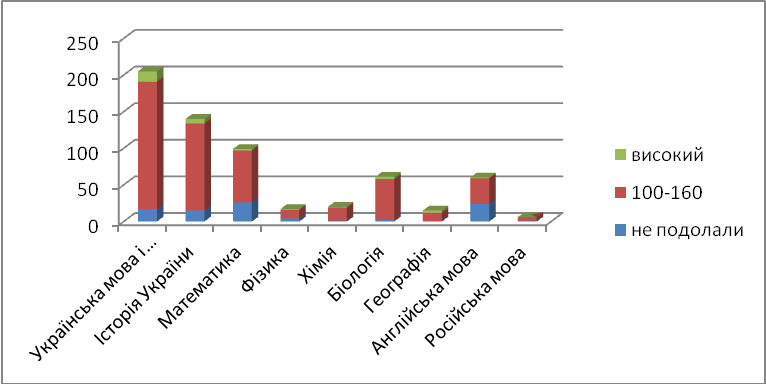 